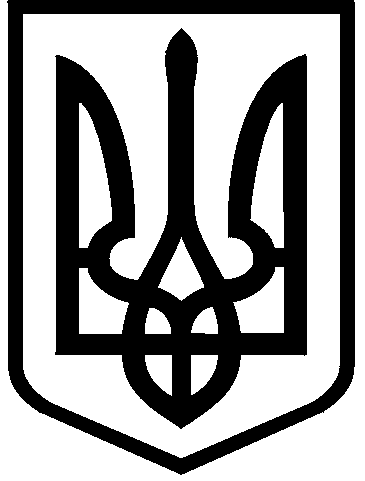 КИЇВСЬКА МІСЬКА РАДАІXСКЛИКАННЯПОСТІЙНА КОМІСІЯ З ПИТАНЬ ОХОРОНИ ЗДОРОВ’Я ТА СОЦІАЛЬНОЇ ПОЛІТИКИм. Київ, вул. Хрещатик, 36, 01044                                                тел./факс.:(044)202-71-05, тел.:(044)202-70-38Протокол № 16/45чергового засідання постійної комісії Київської міської ради з питань охорони здоров’я та соціальної політики (далі – Комісія)від 07.12.2022Місце проведення:  Київська міська рада, м. Київ, вул. Хрещатик, 36, зала засідань (каб. 1017), 10-й поверх та на базі Microcoft TeamsСклад комісії: 11 депутатів Київради.Присутні: 8 депутатів Київради, члени постійної комісії:Відсутні: 3 депутати Київської міської ради: Олександр ЛІНЧЕВСЬКИЙ, Вячеслав НЕПОП, Костянтин УСОВ.Запрошені:  Порядок денний:Питання охорони здоров’я:Про заслуховування звіту Департаменту охорони здоров’я виконавчого органу Київської міської ради (Київської міської державної адміністрації) щодо стану проведення ремонтних робіт та графіку закінчення ремонту дитячих спеціалізованих санаторіїв «ЯЛИНКА», «Лісова поляна».Доповідач: директорка Департаменту охорони здоров’я виконавчого органу Київської міської ради (Київської міської державної адміністрації) Валентина Гінзбург.Про розгляд звернення Департаменту охорони здоров’я  виконавчого органу Київської міської ради (Київської міської державної адміністрації) від 18.11.2022               № 061-8409/04.03 щодо надання звіту за 9 місяців 2022 року про хід виконання завдань і заходів: - Міської цільової програми «Здоров'я киян» на 2020−2022 роки;- Міської цільової програми «Громадське здоров'я» на 2022−2025 роки.  Доповідач: директорка Департаменту охорони здоров’я виконавчого органу Київської міської ради (Київської міської державної адміністрації) Валентина Гінзбург.Питання соціальної політики: 2.1. Про розгляд проєкту рішення Київської міської ради «Про виплату громадянці Сергєєвій Антоніні Петрівні одноразової матеріальної допомоги за належну для одержання земельну ділянку» (доручення заступника міського голови – секретаря Київської міської ради Володимира Бондаренка від 11.11.2022 № 08/231-1526/ПР).Доповідач: директор Департаменту соціальної політики виконавчого органу Київської міської ради (Київської міської державної адміністрації) Руслан Світлий.2.2.  Про розгляд проєкту рішення Київської міської ради «Про виплату громадянці Нетруненко Лілії Валентинівні одноразової матеріальної допомоги за належну для одержання земельну ділянку» доручення заступника міського голови – секретаря Київської міської ради Володимира Бондаренка від 11.11.2022 № 08/231-1527/ПР).	Доповідач: директор Департаменту соціальної політики виконавчого органу Київської міської ради (Київської міської державної адміністрації) Руслан Світлий.2.3. Про розгляд проєкту рішення Київської міської ради «Про виплату громадянці Ленивенко Карині Юріївні одноразової матеріальної допомоги за належну для одержання земельну ділянку» доручення заступника міського голови – секретаря Київської міської ради Володимира Бондаренка від 18.11.2022 № 08/231-1551/ПР).Доповідач: директор Департаменту соціальної політики виконавчого органу Київської міської ради (Київської міської державної адміністрації) Руслан Світлий. 2.4. Про розгляд звернення Департаменту соціальної політики виконавчого органу Київської міської ради (Київської міської державної адміністрації) від 11.11.2022 № 051/4347/4388-004/1 щодо надання звіту за ІІІ квартал 2022 року про виконання міської цільової програми «Київ – місто рівних можливостей» на                   2022–2024  роки.Доповідач: директор Департаменту соціальної політики виконавчого органу Київської міської ради (Київської міської державної адміністрації) Руслан Світлий.2.5. Про розгляд звернення Департаменту соціальної політики виконавчого органу Київської міської ради (Київської міської державної адміністрації) від 16.11.2022 № 051/2725/2766-009/2 щодо надання звіту за 9 місяців 2022 року про виконання міської цільової програми «Соціальне партнерство» на 2022–2024 роки.Доповідач: директор Департаменту соціальної політики виконавчого органу Київської міської ради (Київської міської державної адміністрації) Руслан Світлий.2.6. Про розгляд звернення Департаменту соціальної політики виконавчого органу Київської міської ради (Київської міської державної адміністрації) від 18.11.2022 № 051/2726/2767/3-003 щодо надання звіту за 9 місяців 2022 року про виконання міської цільової програми «Турбота. Назустріч киянам» на 2022–2024 роки.Доповідач: директор Департаменту соціальної політики виконавчого органу Київської міської ради (Київської міської державної адміністрації) Руслан Світлий.2.7. Про контроль за виконанням рішення Київської міської ради від 16.12.2021 № 4012/4053 «Про створення Координаційної ради з питань внутрішньо переміщених осіб у місті Києві».Доповідачі: виконуючка обов’язків начальника управління правового забезпечення діяльності Київської міської ради Валентина Положишник; директор Департаменту соціальної політики виконавчого органу Київської міської ради (Київської міської державної адміністрації) Руслан Світлий.2.8. Про розгляд звернення Громадської ради при виконавчому органі Київської міської ради (Київській міській державній адміністрації) від 25.11.2022 № 162 щодо сприяння у вирішенні питань:– збільшення на 2023 рік суми щомісячної адресної матеріальної допомоги, яка щомісячно сплачується дітям-сиротам та окремим категоріям людей з інвалідністю згідно розпорядження, за рахунок міської цільової програми «Турбота. Назустріч киянам»;– фінансову підтримку міських громадських організацій людей з інвалідністю на 2022–2023 фінансовий рік;– забезпечення гарантій пільгового проїзду в міському й приміському транспорті міста Києва, в тому числі – маршрутках та забезпечення відвідування пільговими категоріями муніципальних закладів культури.Доповідачі: голова Комітету з питань охорони здоров’я та соціального захисту, внутрішньо переміщених осіб та учасників бойових дій Громадської ради при виконавчому органі Київської міської ради (Київській міській державній адміністрації) Володимир Петровський; член Комітету з питань охорони здоров’я та соціального захисту, внутрішньо переміщених осіб та учасників бойових дій Громадської ради при виконавчому органі Київської міської ради (Київській міській державній адміністрації)  Олександр Лисенко; директор Департаменту соціальної політики виконавчого органу Київської міської ради (Київської міської державної адміністрації)Руслан Світлий; представник Департаменту транспортної інфраструктури виконавчого органу Київської міської ради (Київської міської державної адміністрації);представник Департаменту культури виконавчого органу Київської міської ради (Київської міської державної адміністрації). Різне:3.1. Про розгляд проєкту рішення Київської міської ради «Про внесення змін до рішення Київської міської ради від 16 грудня 2021 року № 4007/4048 «Про деякі питання проїзду окремих категорій осіб у місті Києві» доручення заступника міського голови – секретаря Київської міської ради від Володимира Бондаренка 23.11.2022 № 08/231-1578/ПР).Доповідач: директор Департаменту транспортної інфраструктури виконавчого органу Київської міської ради (Київської міської державної адміністрації) Руслан Кандибор.СЛУХАЛИ: Марина ПОРОШЕНКО, голова постійної комісії, головуюча на засіданні, запопонувала прийняти за основу порядок денний з  11 питань чергового засідання постійної комісії Київської міської ради з питань охорони здоров’я та соціальної політики від 07.12.2022.ВИРІШИЛИ: Прийняти за основу порядок денний з 11 питань чергового засідання постійної комісії Київської міської ради з питань охорони здоров’я та соціальної політики від 07.12.2022.ГОЛОСУВАЛИ: за – 7, проти – 0, утримались – 0, не голосували – 0.Рішення прийнято.Питання, внесені до порядку денного безпосередньо на черговому засіданні постійної комісії Київської міської ради з питань охорони здоров’я та соціальної політики:СЛУХАЛИ: Марина ПОРОШЕНКО, голова постійної комісії, головуюча на засіданні, запропонувала включити до порядку денного розгляд звернення Громадської спілки «Орфанні захворювання України» від 02.12.2022 № 911/12-03 щодо відсутності забезпечення ліками пацієнтів з орфанними захворюваннями.ВИРІШИЛИ: Включити до порядку денного розгляд звернення Громадської спілки «Орфанні захворювання України» від 02.12.2022 № 911/12-03 щодо відсутності забезпечення ліками пацієнтів з орфанними захворюваннями.ГОЛОСУВАЛИ: за – 8, проти – 0, утримались – 0, не голосували – 0.Рішення  прийнято.СЛУХАЛИ: Марина ПОРОШЕНКО, голова постійної комісії, головуюча на засіданні, запропонувала змінити черговість питань порядку денного та розлянути звернення Громадської спілки «Орфанні захворювання України» від 02.12.2022 № 911/12-03 щодо відсутності забезпечення ліками пацієнтів з орфанними захворюваннями питанням 1.3 в розділі «Питання охорони здоров’я».ВИРІШИЛИ: Змінити черговість розгляду питань порядку денного та розглянути зврнення Громадської спілки «Орфанні захворювання України» від 02.12.2022                     № 911/12-03 щодо відсутності забезпечення ліками пацієнтів з орфанними захворюваннями питанням 1.3 в розділі «Охорони здоров’я».ГОЛОСУВАЛИ: за – 8, проти – 0, утримались – 0, не голосували – 0.Рішення  прийнято.СЛУХАЛИ: Марина ПОРОШЕНКО, голова постійної комісії, головуюча на засіданні, запропонувала включити до порядку денного розгляд депутатського звернення депутатки Київської міської ради Ярини Ар’євої від 05.12.2022 № 08/279/09/183-325 щодо невиплати заробітної плати  медичним працівникам  КНП «Київська міська клінічна лікарня швидкої медичної допомоги».ВИРІШИЛИ: Включити до порядку денного розгляд депутатського звернення депутатки Київської міської ради Ярини Ар’євої від 05.12.2022 № 08/279/09/183-325 щодо невиплати заробітної плати  медичним працівникам  КНП «Київська міська клінічна лікарня швидкої медичної допомоги».ГОЛОСУВАЛИ: за – 8, проти – 0, утримались – 0, не голосували – 0.Рішення  прийнято.СЛУХАЛИ: Марина ПОРОШЕНКО, голова постійної комісії, головуюча на засіданні, запропонувала змінити черговість питань порядку денного та розглянути депутатського звернення депутатки Київської міської ради Ярини АР’ЄВОЇ від 05.12.2022 № 08/279/09/183-325 щодо невиплати заробітної плати  медичним працівникам  КНП «Київська міська клінічна лікарня швидкої медичної допомоги» питанням 1.4 в розділі «Питання охорони здоров’я».ВИРІШИЛИ: Змінити черговість розгляду питань порядку денного та розглянути депутатське звернення депутатки Київської міської ради Ярини Ар’євої від 05.12.2022 № 08/279/09/183-325 щодо невиплати заробітної плати  медичним працівникам  КНП «Київська міська клінічна лікарня швидкої медичної допомоги» питанням 1.4 в розділі «Питання охорони здоров’я».ГОЛОСУВАЛИ: за – 8, проти – 0, утримались – 0, не голосували – 0.Рішення  прийнято.СЛУХАЛИ: Марина ПОРОШЕНКО, голова постійної комісії, головуюча на засіданні, про наявність пропозицій щодо наповнення та зміни черговості розгляду питань порядку денного.СЛУХАЛИ: Марина ПОРОШЕНКО, голову постійної комісії, головуюча на засіданні, запропонувала прийняти в цілому порядок денний з 13 питань чергового засідання постійної комісії Київської міської ради з питань охорони здоров’я та соціальної політики від 07.12.2022 з питаннями, включеними з голосу.ВИРІШИЛИ: Прийняти в цілому порядок денний з 13 питань чергового засідання постійної комісії Київської міської ради з питань охорони здоров’я та соціальної політики від 07.12.2022 з питаннями, включеними з голосу.ГОЛОСУВАЛИ: за – 8, проти – 0, утримались – 0, не голосували – 0.Рішення прийнято.Марина ПОРОШЕНКО, голова постійної комісії, головуюча на засіданні, звернулась до присутніх депутатів, членів/членькинь Комісії на черговому засіданні з проханням повідомити про наявність у них реального чи потенційного конфлікту інтересів.Про конфлікт інтересів заявлено не було.Розгляд (обговорення) питань порядку денного:Питання охорони здоров’я:Про заслуховування звіту Департаменту охорони здоров’я виконавчого органу Київської міської ради (Київської міської державної адміністрації) щодо стану проведення ремонтних робіт та графіку закінчення ремонту дитячих спеціалізованих санаторіїв «ЯЛИНКА», «Лісова поляна».СЛУХАЛИ: Дмитро КУЦОПАЛ, заступник директора Департаменту охорони здоров’я виконавчого органу Київської міської ради (Київської міської державної адміністрації), начальник управління економіки, поінформував, що в дитячому спеціалізовананому санаторії «ЯЛИНКА» ремонтні роботи на стадії завершення і будуть виконані до кінця поточного року. В дитячому спеціалізованому санаторії «Лісова поляна» проводиться експертна оцінка пошкоджень.Олеся ПИНЗЕНИК, членкиня постійної комісії, попросила надати детельнішу інформацію щодо пошкоджень дитячих спеціалізованих санаторіїв «ЯЛИНКА» та «Лісова поляна».Дмитро КУЦОПАЛ, заступник директора Департаменту охорони здоров’я виконавчого органу Київської міської ради (Київської міської державної адміністрації), повідомив, що дана інформаціюя в нього відсутня.  
Олеся ПИНЗЕНИК, членкиня постійної комісії, зауважила, що інформації щодо пошкоджень не надано і звіт не повний.Марина ПОРОШЕНКО, голова постійної комісії, головуюча на засіданні, наголосила, що звіт надано не в повному обсязі. Запропонувала заслухану інформацію взяти до відома та надати доручення Департаменту охорони здоров’я виконавчого органу Київської міської ради (Київської міської державної адміністрації) в 10-ти денний термін підготувати та направити на адресу Комісії письмовий звіт щодо висновків експертизи, переліку пошкоджень та графік закінчення ремонту дитячих спеціалізованих санаторіїв «ЯЛИНКА», «Лісова поляна».ВИРІШИЛА: Інформацію взяти до відома.ГОЛОСУВАЛИ: за – 8, проти – 0, утримались – 0, не голосували – 0.Рішення прийнято.ВИРІШИЛИ: Надати доручення Департаменту охорони здоров’я виконавчого органу Київської міської ради (Київської міської державної адміністрації) в 10-ти денний термін підготувати та направити на адресу Комісії письмовий звіт щодо висновків експертизи, переліку пошкоджень та графік закінчення ремонту дитячих спеціалізованих санаторіїв «ЯЛИНКА», «Лісова поляна».ГОЛОСУВАЛИ: за – 8, проти – 0, утримались – 0, не голосували – 0.Рішення прийнято.Про розгляд звернення Департаменту охорони здоров’я  виконавчого органу Київської міської ради (Київської міської державної адміністрації) від 18.11.2022 № 061-8409/04.03 щодо надання звіту за 9 місяців 2022 року про хід виконання завдань і заходів: – Міської цільової програми «Здоров'я киян» на 2020−2022 роки;– Міської цільової програми «Громадське здоров'я» на 2022−2025 роки.  СЛУХАЛИ: Дмитро КУЦОПАЛ, заступник директора Департаменту охорони здоров’я виконавчого органу Київської міської ради (Київської міської державної адміністрації), начальник управління економіки з інформацією про виконання цільових програм «Здоров'я киян» на 2020−2022 роки та «Громадське здоров'я» на 2022−2025 роки.Олеся ПИНЗЕНИК, членкиня постійної комісії, зауважила, що доповідач не надав необхідної інформації і звіт має бути детальніший.Марина ПОРОШЕНКО, голова постійної комісії, головуюча на засіданні, наголосила, що звіт та інформація про стан виконання зазначених програм надано не в повному обсязі, запропонувала перенести заслуховування звіту за 9 місяців 2022 року про хід виконання завдань і заходів:  міської цільової програми «Здоров'я киян» на 2020−2022 роки, міської цільової програми «Громадське здоров'я» на 2022−2025 роки на чергове засідання Комісії.ВИРІШИЛИ: Перенести заслуховування звіту за 9 місяців 2022 року про хід виконання завдань і заходів: – Міської цільової програми «Здоров'я киян» на 2020−2022 роки;– Міської цільової програми «Громадське здоров'я» на 2022−2025 рокина чергове засідання Комісії за пристуності доповідача – директорки Депаратменту охорони здоров’я виконавчого органу Київської міської ради (Київської міської державної адміністрації) Валентини Гінзбург.ГОЛОСУВАЛИ: за – 8, проти – 0, утримались – 0, не голосували – 0.Розгляд (обговорення) питань,  внесених до порядку денного безпосередньо на черговому засіданні постійної комісії Київської міської ради з питань охорони здоров’я та соціальної політики:1.3 Про розгляд звернення Громадської спілки «Орфанні захворювання України» від 02.12.2022 № 911/12-03 щодо відсутності забезпечення ліками пацієнтів з орфанними захворюваннями.СЛУХАЛИ: Тетяна КУЛЕША, голова ради Громадської спілки «Орфанні захворювання України», проінформувала про відсутність забезпечення ліками пацієнтів з орфанними захворюваннями, а саме пацієнтів з акромегалією, нанізмом, муковісцидозом, ревматоїдними захворюваннями. Наголосила, що в поточному році не відбулись тендери за цими напрямами, хоча до початку війни Київ забезпечував препаратами орфанних хворив у повному обсязі. Повідомила, що в поточному році Депаратмент охорони здоров’я виконавчого органу Київської міської ради (Київської міської державної адміністрації) виключив  із відповідних Робочих груп за орфанними напрямами всіх представників громадських організацій, які займаються орфанними захворюваннями.Лариса ВОЛОШИНА, голова Громадської організації «Всеукраїнська організація пацієнтів хворих на муковісцитоз», зазначила, що наразі пацієнти, які хворі на муковісцитоз, не забезпечені ліками, що є пожиттєвими та дороговартісними.Світлана КОРОБКО, виконавча директорка Громадської організації «ЗРІСТ», зазначила, що міська цільова Програма «Здоров'я киян» завжди забезпечувала ліками пацієнтів з нанізмами, оскільки ліки є дороговартісними і не всі сім’ї можуть забезпечити лікування зазанчених пацієнтів. У поточному році вказаних пацієнтів ліками не було забезпечено.Дмитро КУЦОПАЛ, заступник директора Департаменту охорони здоров’я виконавчого органу Київської міської ради (Київської міської державної адміністрації), наголосив, що з початку 2022 року набрали чинності зміни до постанови Кабінету Міністрів України № 1300 від 23 грудня 2020 року, відповідно до яких на закупівлю медичних препаратів вимагається державна оцінка медичних технологій, яку видає Міністерство охорони здоров’я України. Відповідні препарати на разі не закоповуються, тому що відсутні висновки експертизи щодо виготовлення препаратів.ВИСТУПИЛИ: Марина ПОРОШЕНКО, голова постійної комісії, головуюча на засіданні, зазначила, що відповідна постанова Кабінету Міністрів України була прийнята до того, як Київська міська рада заклала кошти в міську цільову програму «Здоров'я киян» для забезпечення пацієнтів з орфанними захворюваннями. У зв’язку з тим, що Департамент охорони здоров’я виконавчого органу Київської міської ради (Київської міської державної адміністрації) не вжив відповідних заходів реагування, виділені кошти не були направлені за призначенням.Наталія БЕРІКАШВІЛІ, членкиня постійної комісії, наголосила, що необхідно надати протокольне доручення Департаменту охорони здоров’я виконавчого органу Київської міської ради (Київської міської державної адміністрації) розробити механізм щодо забезпечення необхідними ліками пацієнтів з орфанними захворюваннями.Олеся ПИНЗЕНИК, членкиня постійної комісії, зауважила, що механізм існує, інші міста вирішили питання щодо забезпечення ліками пацієнтів з орфанними захворюваннями, тому варто скористатися досвідом інших міст України, таких як м. Львів.Марина ПОРОШЕНКО, голова постійної комісії, головуюча на засіданні, запропонувала надати доручення Департаменту охорони здоров’я виконавчого органу Київської міської ради (Київської міської державної адміністрації) вжити організаційно-правові заходи направлені на забезпечення ліками пацієнтів з орфанними захворюваннями.ВИРІШИЛИ: Доручити Департаменту охорони здоров’я виконавчого органу Київської міської ради (Київської міської державної адміністрації) в 10-ти денний термін вжити організаційно-правових заходів направлених на забезпечення ліками пацієнтів з орфанними захворюваннями.ГОЛОСУВАЛИ: за – 8, проти – 0, утримались – 0, не голосували – 0.Рішення прийнято.ВИРІШИЛИ: Доручити Департаменту охорони здоров’я виконавчого органу Київської міської ради (Київської міської державної адміністрації) в 10-ти денний термін вирішити питання щодо включення до Робочих груп по орфанним напрямкам при Департаменті охорони здоров’я виконавчого органу Київської міської ради (Київської міської державної адміністрації) представників громадських організацій міста Києва, що займаються орфанними захворюваннями.ГОЛОСУВАЛИ: за – 8, проти – 0, утримались – 0, не голосували – 0.Рішення прийнято.СЛУХАЛИ: Марина ПОРОШЕНКО, голова постійної комісії, головуюча на засіданні, зазаначила, що на підставі листа Міністерства охорони здоров’я Депаратаментом охорони здоров’я направлено лист до медичних закладів міста Києва з дорученням призупинити планову госпіталізацію пацієнтів. Зважаючи на це, запропонувала надати доручення Департаменту охорони здоров’я виконавчого органу Київської міської ради (Київської міської державної адміністрації) внести відповідні зміни до зазначеного листа та забезпечити можливість планової госпіталізації пацієнтів з орфанними захворюваннями. ВИРІШИЛИ: Доручити Департаменту охорони здоров’я виконавчого органу Київської міської ради (Київської міської державної адміністрації) в 10-ти денний термін розробити зміни до листа на адресу закладів охорони здоров’я міста Києва, відповідно до яких буде забезпечено планову госпіталізацію пацієнтів з орфанними захворюваннями. ГОЛОСУВАЛИ: за – 8, проти – 0, утримались – 0, не голосували – 0.Рішення прийнято.СЛУХАЛИ: Алла ШЛАПАК, депутатка Київської міської ради, звернулася до членів постійної комісії з проханням змінити черговість та розглянути питання 2.7 Про контроль за виконанням рішення Київської міської ради від 16.12.2021 № 4012/4053 «Про створення Координаційної ради з питань внутрішньо переміщених осіб у місті Києві».Марина ПОРОШЕНКО, головуюча на засіданні, голова постійної комісії, запропонувала проголосувати за пропозицію Алли Шлапак щодо зміни черговості розгляду питань.ВИРІШИЛИ: Змінити черговість та розглянути питання 2.7 порядку денного перед питанням 1.4.ГОЛОСУВАЛИ: за – 8, проти – 0, утримались – 0, не голосували – 0.Рішення прийнято.Питання соціальної політики:Зміна черговості2.7. Про контроль за виконанням рішення Київської міської ради від 16.12.2021 № 4012/4053 «Про створення Координаційної ради з питань внутрішньо переміщених осіб у місті Києві».СЛУХАЛИ: Марина ПОРОШЕНКО, головуюча на засіданні, голова постійної комісії, надала інформацію про контроль за виконанням рішення рішення Київської міської ради від 16.12.2021 № 4012/4053 «Про створення Координаційної ради з питань внутрішньо переміщених осіб у місті Києві».ВИСТУПИЛИ: Алла ШЛАПАК, депутатка Київської міської ради, зазначила, що існує юридична колізія щодо виконання рішення Київської міської ради від 16.12.2021 № 4012/4053 «Про створення Координаційної ради з питань внутрішньо переміщених осіб у місті Києві», тому необхідно внести відповідні зміни до зазначеного рішення.Олеся ПИНЗЕНИК, членкиня Комісії, зауважила, що необхідно залучити управління правовго забезпечення діяльності Київської міської ради та Департамент соціальної політики виконавчого органу Київської міської ради (Київської міської державної адміністрації) до напрацювання відповідних змін до рішення Київської міської ради від 16.12.2021 № 4012/4053 «Про створення Координаційної ради з питань внутрішньо переміщених осіб у місті Києві». Наголосила на готовності взяти участь у процесі підготовки змін до зазначеного рішення.Марина ПОРОШЕНКО, головуюча на засіданні, голова постійної комісії,  акцентувала увагу на актуальності сворення Координаційної ради з питань внутрішньо переміщених осіб у місті Києві і запропонувала надати доручення Департаменту соціальної політики виконавчого органу Київської міської ради (Київської міської державної адміністрації) напрацювати відповідні зміни до рішення Київської міської ради від 16.12.2021 № 4012/4053 «Про створення Координаційної ради з питань внутрішньо переміщених осіб у місті Києві», що забезпечать створення Координаційної ради з питань внутрішньо переміщених осіб у місті Києві.ВИРІШИЛИ: надати доручення Департаменту соціальної політики виконавчого органу Київської міської ради (Київської міської державної адміністрації) підготувати відповідні зміни до рішення Київської міської ради від 16.12.2021 № 4012/4053 «Про створення Координаційної ради з питань внутрішньо переміщених осіб у місті Києві», що забезпечать його виконання.ГОЛОСУВАЛИ: за – 8, проти – 0, утримались – 0, не голосували – 0.Рішення прийнято.	 1.4. Про розгляд депутатського звернення депутатки Київської міської ради Ярини Ар’євої від 05.12.2022 № 08/279/09/183-325 щодо невиплати заробітної плати  медичним працівникам  КНП «Київська міська клінічна лікарня швидкої медичної допомоги».СЛУХАЛИ:Ярина Ар’єва, депутатка Київської міської ради, членкиня постійної комісії, проінформувала про заборгаваність та невиплату заробітної плати  медичним працівникам  КНП «Київська міська клінічна лікарня швидкої медичної допомоги». Наголосила, що тарифний пакет від Національної служби здоров’я України  не покриває витрати на утримання медичних закладів м Києва. У зв’язку з цим  запропонувала підготувати звернення до Президента України, Міністерства охорони здоров’я України та Верховної Ради України з проханням вирішити питання щодо збільшення фінансування закладів охорони здоров’я.ВИСТУПИЛИ:Віктор ДОРОШ, виконувач обов’язків головного лікаря КНП «Київська міська клінічна лікарня швидкої медичної допомоги», наголосив, що проблема заборгованості з виплатою заробітної плати існує з минулого року,  керівництво вживає заходів щодо зменшення витрат та оптимізації коштів. Наталія БЕРІКАШВІЛІ: членкиня постійної комісії, зазначила, що проблема з заборгованістю зарібітної плати існує й в інших медичних закладах міста Києва. Запропонувала звернутися до Департаменту охорони здоров’я виконавчого органу Київської міської ради (Київської міської державної адміністрації) з проханням щомісяця надавати звіт на адресу Комісії щодо наявності заборгованості заробітної плати в медичних закладах міста Києва. Доручити крівнику закладу КНП «Київська міська клінічна лікарня швидкої медичної допомоги» надати до Комісії в письмовому вигляді покроковий план щодо виходу з кризової ситуації.Олександр ГОНЧАРОВ, член постійної комісії, наголосив на проблемі забезпечення генераторами медичник закладів міста Києва. Зазначив, що необхідно отримати звіт від Департаменту охорони здоров’я виконавчого органу Київської міської ради (Київської міської державної адміністрації) щодо забезпечення медичних закладів міста Києва генераторами.ВИРІШИЛИ: Доручити Департаменту охорони здоров’я виконавчого органу Київської міської ради (Київської міської державної адміністрації) надавати щомісяця звіт на адресу Комісії щодо наявності заборгованості заробітної плати в медичних закладах міста Києва; доручити виконувачу обов’язків головного лікаря КНП «Київська міська клінічна лікарня швидкої медичної допомоги» на чергове засідання Комісії підготувати в письмовому вигляді покроковий план щодо виходу з кризової ситуації; надати доручення Департаменту охорони здоров’я виконавчого органу Київської міської ради (Київської міської державної адміністрації) надати звіт щодо забезпечення медичних закладів міста Києва, в тому числі амбулаторій, генераторами.ГОЛОСУВАЛИ: за – 8, проти – 0, утримались – 0, не голосували – 0.Рішення прийнято.СЛУХАЛИ: Юлія УЛАСИК, секретар постійної комісії, з проханням внести з голосу питання щодо зняття коштів Департаментом фінансів виконавчого органу Київської міської ради (Київської міської державної адміністрації) з Програми на переобладнання автомобілю Центру комплексної реабілітації для осіб з інвалідністю Дніпровського району міста Києва.Марина ПОРОШЕНКО, голова постійної комісії,  головуюча на засіданні, запропонувала внести до порядку денного питання щодо зняття коштів Департаментом фінансів виконавчого органу Київської міської ради (Київської міської державної адміністрації) з Програми на переобладнання автомобілю Центру комплексної реабілітації для осіб з інвалідністю Дніпровського району міста Києва питанням 2.9. в розділі «Питання соціальної політи».ВИРІШИЛИ: Включити до порядку денного питання щодо зняття коштів Департаментом фінансів виконавчого органу Київської міської ради (Київської міської державної адміністрації) з Програми на переобладнання автомобілю Центру комплексної реабілітації для осіб з інвалідністю Дніпровського району міста Києва питанням 2.9. в розділі «Питання соціальної політи»ГОЛОСУВАЛИ: за – 7, проти – 0, утримались – 0, не голосували – 1.Рішення прийнято.СЛУХАЛИ: Марина ПОРОШЕНКО, голова постійної комісії, запропонувала проголосувати за зміну черговості та розглянути питання 2.9 на початку розгляду «Питання соціальної політики» перед питанням 2.1.ВИРІШИЛИ: Змінити черговість та розглянути питання 2.9 на початку розгляду «Питання соціальної політики» перед питанням 2.1.ГОЛОСУВАЛИ: за – 7, проти – 0, утримались – 0, не голосували – 1.Рішення прийнято.2.Питання соціальної політики:Зміна черговості2.9. Про розгляд звернення секретаря постійної комісії, Юлії Уласик щодо вирішення питання про зняття коштів Департаментом фінансів виконавчого органу Київської міської ради (Київської міської державної адміністрації) з Програми на переобладнання автомобілю Центру комплексної реабілітації для осіб з інвалідністю Дніпровського району міста Києва.ВИСТУПИЛА:Юлія УЛАСИК, секретар постійної комісії, зазаначила, що необхідно направити звернення до Департаменту фінансів виконавчого органу Київської міської ради (Київської міської державної адміністрації) з проханням повернути кошти у сумі 2 млн грн, передбачених на переобладнання автомобілю Центру комплексної реабілітації для осіб з інвалідністю Дніпровського району міста Києва.ВИРІШИЛИ: Направити звернення на адресу Департаменту фінансів виконавчого органу Київської міської ради (Київської міської державної адміністрації) з проханням повернути кошти у сумі 2 млн грн, передбачених на переобладнання автомобілю Центру комплексної реабілітації для осіб з інвалідністю Дніпровського району міста Києва.ГОЛОСУВАЛИ: за – 7, проти – 0, утримались – 0, не голосували – 1.Рішення прийнято.СЛУХАЛИ:Марина ПОРОШЕНКО, голова постійної комісії, головуюча на засіданні,  запропонували, у зв’язку з відсутністю секретаря Комісії – Юлії Уласик, обрати секретаря Комісії до завершення засідання членкиню постійної комісії, Ярину АР’ЄВУ.ВИРІШИЛИ: Обрати секретерам Комісії до закінчення засідання Комісії Ярину АР’ЄВУ.ГОЛОСУВАЛИ: за – 6, проти – 0, утримались – 0, не голосували – 2.Рішення прийнято.Про розгляд проєкту рішення Київської міської ради «Про виплату громадянці Сергєєвій Антоніні Петрівні одноразової матеріальної допомоги за належну для одержання земельну ділянку» (доручення заступника міського голови – секретаря Київської міської ради Володимира Бондаренка від 11.11.2022 № 08/231-1526/ПР).СЛУХАЛИ:Марина ПОРОШЕНКО, голова постійної комісії, головуюча на засіданні, запропонувала підтримати проєкт рішення «Про виплату громадянці Сергєєвій Антоніні Петрівні одноразової матеріальної допомоги за належну для одержання земельну ділянку» (доручення заступника міського голови – секретаря Київської міської ради Володимира Бондаренка від 11.11.2022 № 08/231-1526/ПР без обговорення.ВИРІШИЛИ: Підтримати проєкт рішення «Про виплату громадянці Сергєєвій Антоніні Петрівні одноразової матеріальної допомоги за належну для одержання земельну ділянку» доручення заступника міського голови – секретаря Київської міської ради Володимира Бондаренка від 11.11.2022 № 08/231-1526/ПР) без обговорення.ГОЛОСУВАЛИ: за – 6, проти – 0, утримались – 0, не голосували – 2.Рішення прийнято.Про розгляд проєкту рішення Київської міської ради «Про виплату громадянці Нетруненко Лілії Валентинівні одноразової матеріальної допомоги за належну для одержання земельну ділянку» (доручення заступника міського голови – секретаря Київської міської ради Володимира Бондаренка від 11.11.2022 № 08/231-1527/ПР).СЛУХАЛИ:Марина ПОРОШЕНКО, голова постійної комісії, головуюча на засіданні, запропонувала підтримати проєкт рішення Київської міської ради «Про виплату громадянці Нетруненко Лілії Валентинівні одноразової матеріальної допомоги за належну для одержання земельну ділянку» (доручення заступника міського голови – секретаря Київської міської ради Володимира Бондаренка від 11.11.2022 № 08/231-1527/ПР) без обговорення.ВИРІШИЛИ: Підтримати проєкт рішення Київської міської ради «Про виплату громадянці Нетруненко Лілії Валентинівні одноразової матеріальної допомоги за належну для одержання земельну ділянку» (доручення заступника міського голови – секретаря Київської міської ради Володимира Бондаренка від 11.11.2022 № 08/231-1527/ПР) без обговорення.ГОЛОСУВАЛИ: за – 6, проти – 0, утримались – 0, не голосували – 2.Рішення прийнято.Про розгляд проєкту рішення Київської міської ради «Про виплату громадянці Ленивенко Карині Юріївні одноразової матеріальної допомоги за належну для одержання земельну ділянку» (доручення заступника міського голови – секретаря Київської міської ради Володимира Бондаренка від 18.11.2022 № 08/231-1551/ПР).СЛУХАЛИ:Марина ПОРОШЕНКО, голова постійної комісії, головуюча на засіданні, запропонувала підтримати проєкт рішення Київської міської ради «Про виплату громадянці Ленивенко Карині Юріївні одноразової матеріальної допомоги за належну для одержання земельну ділянку» (доручення заступника міського голови – секретаря Київської міської ради Володимира Бондаренка від 18.11.2022 № 08/231-1551/ПР) без обговорення.ВИРІШИЛИ: Підтримати проєкт рішення Київської міської ради «Про виплату громадянці Ленивенко Карині Юріївні одноразової матеріальної допомоги за належну для одержання земельну ділянку» (доручення заступника міського голови – секретаря Київської міської ради Володимира Бондаренка від 18.11.2022 № 08/231-1551/ПР) без обговорення.ГОЛОСУВАЛИ: за – 6, проти – 0, утримались – 0, не голосували – 2.Рішення прийнято.2.4. Про розгляд звернення Департаменту соціальної політики виконавчого органу Київської міської ради (Київської міської державної адміністрації) від 11.11.2022 № 051/4347/4388-004/1 щодо надання звіту за ІІІ квартал 2022 року про виконання міської цільової програми «Київ – місто рівних можливостей» на 2022-2024 роки.СЛУХАЛИ:Руслан СВІТЛИЙ, директор Департаменту соціальної політики виконавчого органу Київської міської ради (Київської міської державної адміністрації), надав звіт за                  ІІІ квартал 2022 року про виконання міської цільової програми «Київ – місто рівних можливостей» на 2022–2024 роки.ВИРІШИЛИ: Інформацію взяти до відома.ГОЛОСУВАЛИ: за – 6, проти – 0, утримались – 0, не голосували – 2.Рішення прийнято.2.5. Про розгляд звернення Департаменту соціальної політики виконавчого органу Київської міської ради (Київської міської державної адміністрації) від 16.11.2022 № 051/2725/2766-009/2 щодо надання звіту за 9 місяців 2022 року про виконання міської цільової програми «Соціальне партнерство» на 2022–2024 роки.СЛУХАЛИ:Руслан СВІТЛИЙ, директор Департаменту соціальної політики виконавчого органу Київської міської ради (Київської міської державної адміністрації), надав звіт  за 9 місяців 2022 року про виконання міської цільової програми «Соціальне партнерство» на 2022–2024 роки.ВИРІШИЛИ: Інформацію взяти до відома.ГОЛОСУВАЛИ: за – 6, проти – 0, утримались – 0, не голосували – 2.Рішення прийнято.2.6. Про розгляд звернення Департаменту соціальної політики виконавчого органу Київської міської ради (Київської міської державної адміністрації) від 18.11.2022 № 051/2726/2767/3-003 щодо надання звіту за 9 місяців 2022 року про виконання міської цільової програми «Турбота. Назустріч киянам» на 2022–2024 роки.СЛУХАЛИ:Руслан СВІТЛИЙ, директор Департаменту соціальної політики виконавчого органу Київської міської ради (Київської міської державної адміністрації), надав звіт за                   9 місяців 2022 року про виконання міської цільової програми «Турбота. Назустріч киянам» на 2022–2024 роки.ВИРІШИЛИ: Інформацію взяти до відома.ГОЛОСУВАЛИ: за – 6, проти – 0, утримались – 0, не голосували – 2.Рішення прийнято.2.8. Про розгляд звернення Громадської ради при виконавчому органі Київської міської ради (Київській міській державній адміністрації) від 25.11.2022 № 162 щодо сприяння у вирішенні питань:– збільшення на 2023 рік суми щомісячної адресної матеріальної допомоги дітям-сиротам та окремим категоріям людей з інвалідністю згідно розпорядження, за рахунок міської цільової програми «Турбота. Назустріч киянам»;– фінансову підтримку міських громадських організацій людей з інвалідністю на 2022 – 2023 фінансовий рік;– забезпечення гарантій пільгового проїзду в міському й приміському транспорті міста Києва, в тому числі – маршрутках та забезпечення відвідування пільговими категоріями муніципальних закладів культури.СЛУХАЛИ: Володимир ПЕТРІВСЬКИЙ, голова Комітету з питань охорони здоров’я та соціального захисту, внутрішньо переміщених осіб та учасників бойових дій Громадської ради при виконавчому органі Київської міської ради (Київській міській державній адміністрації), наголосив на необхідності збільшення на 2023 рік суми щомісячної адресної матеріальної допомоги дітям-сиротам та окремим категоріям людей з інвалідністю до 3000 грн.ВИСТУПИЛИ:Руслан СВІТЛИЙ, директор Департаменту соціальної політики виконавчого органу Київської міської ради (Київської міської державної адміністрації), зауважив, що зазначена ініціатива врахована в бюджеті на 2023 рік,  передбачена сума в розмірі 2500 грн.Марина ПОРОШЕНКО, голова постійної комісії, головуюча на засіданні, запропонувала направити звернення до Департаменту соціальної політики виконавчого органу Київської міської ради (Київської міської державної адміністрації) з проханням надати пропозиції щодо можливості додаткового збільшення на 2023 рік суми щомісячної адресної матеріальної допомоги дітям-сиротам та окремим категоріям людей з інвалідністю.СЛУХАЛИ: Володимир ПЕТРІВСЬКИЙ, голова Комітету з питань охорони здоров’я та соціального захисту, внутрішньо переміщених осіб та учасників бойових дій Громадської ради при виконавчому органі Київської міської ради (Київській міській державній адміністрації), зазначив, що необхідно забезпечити пільговий проїзд в міському й приміському транспорті міста Києва, в тому числі  маршрутних таксі та забезпечення відвідування пільговими категоріями муніципальних закладів культури.ВИСТУПИЛИ: Віталій ОСЬМАК, заступник директора Департаменту транспортної інфраструктури виконавчого органу Київської міської ради (Київської міської державної адміністрації), начальник управління  економічного забезпечення та інвестицій, наголосив, що проблема полягає в тому, що приватним перевізникам місто не компенсує витрати на пільговий проїзд.СЛУХАЛИ:Марина ПОРОШЕНКО, голова постійної комісії, головуюча на засіданні, запропонувала направити звернення до Департаменту транспортної інфраструктури виконавчого органу Київської міської ради (Київської міської державної адміністрації) з проханням в місячний термін розробити механізм щодо вирішення питання забезпечення пільгового проїзду людей з інвалідністю в міському транспорті міста Києва, в тому числі маршрутних таксі.СЛУХАЛИ:Володимир МАЦЮК, заступник директора Департаменту культури виконавчого органу Київської міської ради (Київської міської державної адміністрації), начальник управління у справах національностей та релігій, наголосив, що працівники муніципальних закладів культури виконують рішення Київської міської ради від                11 лютого 2021 року № 18/59 «Про врегулювання питання відвідування окремими категоріями населення музеїв територіальної громади міста Києва». СЛУХАЛИ:Марина ПОРОШЕНКО, голова постійної комісії, головуюча на засіданні, запропонувала направити звернення до Депаратменту культури виконавчого органу Київської міської ради (Київської міської державної адміністрації) з проханням провести додаткові роз’яснювальні роботи з працівниками муниципальних закладів культури щодо забезпечення пільгового відвідування закладів культури людей з інвалідністю на підставі рішення Київської міської ради від 11 лютого 2021 року                № 18/59 «Про врегулювання питання відвідування окремими категоріями населення музеїв територіальної громади міста Києва».ВИРІШИЛИ: Доручити Департаменту соціальної політики виконавчого органу Київської міської ради (Київської міської державної адміністрації) в місячний термін підготувати пропозиції та вирішити питання щодо додаткового збільшення на 2023 рік суми щомісячної адресної матеріальної допомоги дітям-сиротам та окремим категоріям людей з інвалідністю.ГОЛОСУВАЛИ: за – 6, проти – 0, утримались – 0, не голосували – 2.Рішення прийнято.ВИРІШИЛИ: Направити звернення до Департаменту транспортної інфраструктури виконавчого органу Київської міської ради (Київської міської державної адміністрації) з проханням в місячний термін розробити механізм щодо вирішення питання забезпечення пільгового проїзду людей з інвалідністю в міському транспорті міста Києва, в тому числі маршрутних таксі. Напрацьований механізм надати на адресу Комісї. ГОЛОСУВАЛИ: за – 6, проти – 0, утримались – 0, не голосували – 2.Рішення прийнято.ВИРІШИЛИ: Направити звернення на адресу Департаменту культури виконавчого органу Київської міської ради (Київської міської державної адміністрації) з проханням провести роз’яснювальні роботи з працівниками муніципальних закладів культури міста Києва з метою забезпечення відвідування пільговими категоріями муніципальних закладів культури на підставі рішення Київської міської ради від 11 лютого 2021 року № 18/59 «Про врегулювання питання відвідування окремими категоріями населення музеїв територіальної громади міста Києва».ГОЛОСУВАЛИ: за – 6, проти – 0, утримались – 0, не голосували – 2.Рішення прийнято.Різне:3.1. Про розгляд проєкту рішення Київської міської ради «Про внесення змін до рішення Київської міської ради від 16 грудня 2021 року № 4007/4048 «Про деякі питання проїзду окремих категорій осіб у місті Києві» (доручення заступника міського голови – секретаря Київської міської ради Володимира Бондаренка від 23.11.2022   № 08/231-1578/ПР).СЛУХАЛИ: Віталій ОСЬМАК, заступник директора Департаменту транспортної інфраструктури виконавчого органу Київської міської ради (Київської міської державної адміністрації), начальник управління  економічного забезпечення та інвестицій, надав інформацію по проєкту рішення Київської міської ради «Про внесення змін до рішення Київської міської ради від 16 грудня 2021 року № 4007/4048 «Про деякі питання проїзду окремих категорій осіб у місті Києві» (доручення заступника міського голови – секретаря Київської міської ради Володимира Бондаренка від 23.11.2022  № 08/231-1578/ПР).ВИСТУПИЛИ:Марина ПОРОШЕНКО, голова постійної комісії, головуюча на засіданні, наголосила, що до зазначеного проєкту рішення є зауваження Департаменту соціальної політики виконавчого органу Київської міської ради (Київської міської державної адміністрації) від 05.10.2022 № 051-7566-010. Запропонувала підтримати проєкт рішення Київської міської ради «Про внесення змін до рішення Київської міської ради від 16 грудня 2021 року № 4007/4048 «Про деякі питання проїзду окремих категорій осіб у місті Києві» (доручення заступника міського голови – секретаря Київської міської ради Володимира Бондаренка від 23.11.2022 № 08/231-1578/ПР) з зауваженнями Департаменту соціальної політики виконавчого органу Київської міської ради (Київської міської державної адміністрації).ВИРІШИЛИ: Підтримати проєкт рішення Київської міської ради «Про внесення змін до рішення Київської міської ради від 16 грудня 2021 року № 4007/4048 «Про деякі питання проїзду окремих категорій осіб у місті Києві» доручення заступника міського голови – секретаря Київської міської ради від 23.11.2022  № 08/231-1578/ПР з зауваженнями Департаменту соціальної політики виконавчого органу Київської міської ради (Київської міської державної адміністрації) від 05.12.2022                                        № 051-7566-010.ГОЛОСУВАЛИ: за – 6, проти – 0, утримались – 0, не голосували – 2.Рішення прийнято.Голова комісії                                                      	                        Марина ПОРОШЕНКОСекретар комісії                                                                                          Юлія УЛАСИКСекретар засідання  (з пит. 2.1 по пит. 3.1)                                                            Ярина АР’ЄВАМарина ПОРОШЕНКОНаталія БЕРІКАШВІЛІВадим ІВАНЧЕНКОЮлія УЛАСИК–   голова постійної комісії, головуюча;–  перша заступниця голови постійної комісії (з пит. 1.1 по пит. 1.4);–  перший заступник голови комісії;–  секретар комісії (з пит. 1.1 по пит. 2.9);Ярина АР’ЄВАОлеся ПИНЗЕНИКБогдана ТИМОЩУКОлександр ГОНЧАРОВ– членкиня постійної комісії;– членкиня постійної комісії;– членкиня постійної комісії;– член постійної комісії.Валентина ГІНЗБУРГРуслан СВІТЛИЙАлла ШЛАПАКДмитро КУЦОПАЛВолодимир МАЦЮК Тетяна КУЛЕШАЛариса ВОЛОШИНАСвітлана КОРОБКОВіталій ОСЬМАКВолодимир ПЕТРОВСЬКИЙВіктор ДОРОШ Світлана ЮНАКОВА – директорка Департаменту охорони здоров’я         виконавчого органу Київської міської ради (Київської міської державної адміністрації);– директор Департаменту соціальної політики виконавчого органу Київської міської ради (Київської міської державної адміністрації);– депутатка Київської міської ради;– заступник директора Департаменту охорони здоров’я виконавчого органу Київської міської ради (Київської міської державної адміністрації), начальник управління економіки;– заступник директора Департаменту культури виконавчого органу Київської міської ради (Київської міської державної адміністрації), начальник управління у справах національностей та релігій;– голова ради Громадської спілки «Орфанні захворювання України»;– голова Громадської організації «Всеукраїнська організація пацієнтів хворих на муковісцитоз»;– виконавча директорка Громадської організації «ЗРІСТ»;– заступник директора Департаменту транспортної інфраструктури виконавчого органу Київської міської ради (Київської міської державної адміністрації), начальник управління  економічного забезпечення та інвестицій;– голова Комітету з питань охорони здоров’я та соціального захисту, внутрішньо переміщених осіб та учасників бойових дій Громадської ради при виконавчому органі Київської міської ради (Київській міській державній адміністрації); – виконувач обов’язків головного лікаря КНП «Київська міська клінічна лікарня швидкої медичної допомоги;– начальниця управління забезпечення діяльності постійних комісій Київської міської ради.